     МЕТОДИЧЕСКИЕ РЕКОМЕНДАЦИИ                                              по разработке и оформлению рабочих программ
учебных дисциплин
(для актуализированных ФГОС СПО)Данные рекомендации подготовлены в целях методического сопровождения разработки рабочих программ учебных дисциплин с учетом Федерального закона «Об образовании в Российской Федерации» от 29 декабря 2013 года № 273-ФЗ; Приказа Минобрнауки России от 14 июня 2013 г. N 464 «Об утверждении Порядка организации и осуществления образовательной деятельности по образовательным программам среднего профессионального образования»; актуализированных ФГОС СПО, Положения о порядке разработки, требованиях к содержанию, оформлению и утверждению рабочих программ учебных дисциплин, профессиональных модулей и всех видов практик в ГБПОУ «Чеченский индустриальный техникум».Методические рекомендации содержат практические рекомендации по разработке содержания рабочих программ через конкретизацию результатов образования, предлагают логический пошаговый алгоритм действий, справочные материалы для заполнения шаблона рабочей программы УД, устанавливают требования к структуре, содержанию и оформлению, прописывают порядок согласования.Методические рекомендации предназначены для преподавателей ГБПОУ «Чеченский индустриальный техникум».СОДЕРЖАНИЕВведениеАлгоритм действий при разработке рабочей программы учебной дисциплиныАнализ ФГОС СПО и учебного плана по специальностиОформление титульного листа рабочей программы дисциплины и оборотной стороныЗаполнение раздела 1. «Общая характеристика рабочейпрограммы учебной дисциплины»Заполнение раздела 2. «Структура и содержание учебной дисциплины»Заполнение раздела 3. «Условия реализации рабочей программы учебной дисциплины»Заполнение раздела 4 «Контроль и оценка результатов освоения учебной дисциплины»Требования к оформлению рабочей программы приложенияОбразец рабочей программы учебной дисциплиныВВЕДЕНИЕСодержание настоящих методических рекомендаций направлено на обеспечение помощи преподавателям при разработке рабочих программ учебных дисциплин по специальностям, реализуемым в техникуме в связи с принятием актуализированных ФГОС СПО.Рабочая программа учебной дисциплины является одним из основных документов основной профессиональной образовательной программы среднего профессионального образования (далее - (ОПОП СПО) по соответствующей специальности.Учебная дисциплина как часть ОПОП имеет определённую логическую завершённость по отношению к результатам образования, заданным ФГОС, и направлена на подготовку к формированию профессиональных и формирование общих компетенций.Настоящие методические рекомендации построены таким образом, чтобы помочь преподавателям в разработке программ учебных дисциплин.Рекомендации содержат полный алгоритм действий по разработке программ учебных дисциплин, устанавливают общие требования к структуре, содержанию и оформлению рабочей программы учебной дисциплины, порядок разработки и утверждения и образец рабочей программы учебной дисциплины.Исходными документами для составления рабочих программ УД:федеральный государственный образовательный стандарт среднего профессионального образования по соответствующей специальности;учебный план техникума по специальности, в котором определены последовательность изучения дисциплин, а также распределение учебного времени и форм контроля по семестрам.При отсутствии рабочей программы по учебной дисциплине не допускается проведение учебных занятий.К рабочей программе предъявляются следующие требования:содержание включенного в рабочую программу материала должно соответствовать требованиям ФГОС СПО;количество часов и формы промежуточной аттестации должны соответствовать учебному плану техникума;в рабочей программе должны быть отражены последние достижения науки, техники и практики хозяйствования;рабочая программа должна обеспечивать необходимую связь между дисциплинами специальности и исключать дублирование разделов, тем и вопросов;рабочая программа должна соответствовать необходимой материально технической базе, учебной и учебно-методической литературе.Рабочая программа является единой для всех форм обучения.Рабочие программы разрабатываются по каждой учебной дисциплине учебного плана по специальности и профессии.АЛГОРИТМ ДЕЙСТВИЙ ПРИ РАЗРАБОТКЕ РАБОЧЕЙ ПРОГРАММЫ УЧЕБНОЙ ДИСЦИПЛИНЫАнализ ФГОС СПО и учебного плана по специальности или профессииРабота преподавателя по разработке программы учебной дисциплины основной профессиональной образовательной программы (ОПОП) начинается с анализа актуализированного ФГОС СПО, примерной основной образовательной программы (далее - ПООП) по соответствующей специальности и учебного плана.Рабочие программы учебных дисциплин общеобразовательного цикла разрабатываются на основе примерных программ общеобразовательных учебных дисциплин для профессиональных образовательных организаций, рекомендованных ФГАУ «ФИРО» и примерной основной образовательной программы среднего общего образования.Рабочие программы учебных дисциплин остальных циклов разрабатываются на основе примерных программ, входящих в состав примерной основной образовательной программы по соответствующей специальности или профессии.Оформление титульного листа рабочей программы учебной дисциплины и оборотной стороныТитульный лист рабочей программы оформляется согласно образцу рабочей программы (Приложение 1).Название рабочей программы должно соответствовать учебному плану по конкретной специальности  или профессии и содержать информацию о цикле ОПОП.Титульный лист является первой страницей программы учебной дисциплины и содержит основные реквизиты:учредитель техникума;наименование техникума;код и наименование учебной дисциплины, согласно ФГОС СПО и учебного плана;указания на принадлежность рабочей программы к циклу основной профессиональной образовательной программы;наименование специальности, код специальности;место и год разработки рабочей программы.На оборотной стороне титульного листа указывается:на основе каких документов разработана рабочая программа;наименование организации-разработчика рабочей программы;фамилия, имя, отчество и должность разработчика программы;гриф рассмотрения программы на совете кафедры;гриф утверждения заместителем директора по научно практическойработе техникума.Заполнение раздела 1.	                                                             «Общая характеристика рабочейпрограммы учебной дисциплины»В пункте 1.1 «Место дисциплины в структуре основнойпрофессиональной образовательной программы» указывается принадлежность дисциплины к обязательной или вариативной части ОПОП СПО, к учебному циклу, ФГОС СПО по соответствующей специальности или профессии, Например,Место дисциплины в структуре основной профессиональной образовательной программы:Учебная дисциплина «Налоги и налогообложение» является обязательной частью общепрофессионального цикла основной профессиональной образовательной программы в соответствии с ФГОС СПО по специальностиЭкономика и бухгалтерский учет (по отраслям).Учебная дисциплина «Налоги и налогообложение» обеспечивает формирование профессиональных и общих компетенций по всем видам деятельности ФГОС СПО по специальности 38.02.01 Экономика и бухгалтерский учет (по отраслям). Особое значение дисциплина имеет при формировании и развитии ОК 01- ОК 05, 09, 10.Например, для общеобразовательного цикла:Место дисциплины в структуре основной профессиональной образовательной программы:Учебная дисциплина «История» является базовой дисциплиной общеобразовательного цикла основной профессиональной образовательной программы в соответствии с ФГОС СПО по специальности 38.02.01 Экономика и бухгалтерский учет (по отраслям).При заполнении пункта 1.2 «Цель и планируемые результаты освоения дисциплины» необходимо перечислить только коды профессиональных и общих компетенций (ПК, ОК), для освоения которых необходимо освоение данной дисциплины, а также умения и знания, которые осваиваются в рамках программы учебной дисциплины указанные в примерной основной образовательной программе по соответствующей специальности или профессии. При реализации учебных дисциплин общеобразовательного цикла дополнительно формируется таблица с указанием на достижение личностных, метапредметных, предметных результатов.Например, для общеобразовательного циклаЦель и планируемые результаты освоения дисциплины:Освоение содержания учебной дисциплины «История» обеспечиваетПри реализации учебной дисциплины, отнесенной к вариативной части разработчиками рабочей программы самостоятельно выбираются ОК согласно ФГОС СПО, а также самостоятельно и (или) с учетом ФГОС СПО формулируются дополнительные ПК для освоения которых необходимо освоение данной дисциплины, а также умения и знания, которые осваиваются в рамках программы учебной дисциплины.                         2. «Структура и содержание учебной дисциплины»При заполнении пункта 2.1 раздела 2 рабочей программы информация переносится из учебного плана по специальности или профессии.В том случае, если разработчики не предусматривают реализацию какого- либо вида учебной работы в рамках освоения программы учебной дисциплины (лабораторные работы и практические занятия, самостоятельная работа, курсовая работа (проект)), соответствующие строки должны быть убраны.НапримерФорма промежуточной аттестации по учебной дисциплине прописана в учебном плане.Таблица пункта 2.2	«Тематический план и содержание учебнойдисциплины».Внутри каждого раздела (при наличии) указываются соответствующиетемы.По каждой теме расписываются содержание учебного материала (в соответствии с примерной программой; для дисциплин вариативной части содержание дисциплины формируется преподавателем самостоятельно) и количество часов:содержание теоретических занятий с указанием количества часов на данную тему в целом;- нумерация лабораторных работ и (или) практических занятий, их тематика и количество часов;-  самостоятельная работа обучающихся с указанием тематики и объема часов. Содержание самостоятельной работы студентов необходимо формулировать через деятельность.Если предусмотрены курсовые работы (проекты) по дисциплине, указывается тематика и объем часов.В 4 графе таблицы указываются коды компетенций, формированию которых способствует данный элемент программы.             3. «Условия реализации рабочей программы учебной дисциплины»В пункте 3.1 приводится, согласно ПООП, информация о наличии учебного кабинета, лаборатории, мастерских, спортивного комплекса (для учебной дисциплины «Физическая культура»), где перечисляется основное оборудование, технические средства обучения (количество не указывается) и помещениях для самостоятельной работы.Для дисциплин общеобразовательного цикла наименование учебного кабинета соответствует наименованию учебной дисциплины.Например:Для реализации рабочей программы учебной дисциплины предусмотрены следующие специальные помещения:Кабинет «	» оснащенный оборудованием:рабочие места по количеству обучающихся;рабочее место преподавателя;наглядные пособия (бланки документов, образцы оформления документов и т.п.);комплект учебно-методической документации.техническими средства обучения:компьютер с операционной системой Windows;мультимедиапроектор;экран.магнитно - маркерная доскаПомещения для самостоятельной работы обучающихся оснащены компьютерной техникой и подключены к информационнотелекоммуникационной сети "Интернет" и обеспечены доступом в электронную информационно-образовательную среду.При описании пункта 3.2 «Информационное обеспечение реализации программы» указывается перечень печатных изданий, электронных изданий (электронных ресурсов), дополнительные источники (могут быть включены как печатные издания - книги, журналы, так и электронные книги и другие электронные образовательные и информационные ресурсы).При этом в качестве основной литературы используются учебники, учебные пособия, предусмотренные ПООП.При составлении учитывается наличие результатов экспертизы учебных изданий в соответствии с порядком, установленным Минобрнауки России. Например:Информационное обеспечение реализации программыПечатные изданияМаршавина Л.Я., Чайковская Л.А. Налоги и налогообложение : учебник для СПО; под ред. Л. Я. Маршавиной, Л. А. Чайковской. — М. : Издательство Юрайт, 2019Скворцов О.В. Налоги и налогообложение» : Учебник Москва Издательский центр «Академия» 2014- 272с.Малис Н. И., Грундел Л.П., Зинягина А.С., Налоговый учет и отчетность: учебник и практикум для СПО — М. : Издательство Юрайт, 2018Электронные издания (электронные ресурсы)Единое окно доступа к образовательным ресурсам http://window.edu.ru/Министерство образования и науки РФ ФГАУ «ФИРО» http://www.firo.ru/3.Электронно-библиотечная система издательства «BOOK» [Электронный ресурс]. - Режим доступа: http://.book. ru - Доступ по логину и паролю.Дополнительные источникиЕлицур М.Ю., Носова О.М., Фролова М.В. Экономика и бухгалтерский учет. Профессиональные модули: учебник. - М.: ФОРУМ: ИНФРА-М, 2017Ежемесячный научно-практический журнал «Бухгалтерский учет»Ежемесячный журнал «Нормативные акты»Ежемесячный научно-практический журнал «Главбух»Ежемесячный научно-практический журнал «Бухгалтерский учет и налогиОфициальный сайт Министерства финансов Российской Федерации https://www.minfin.ru/7.Официальный сайт Федеральной налоговой службы Российской Федерации https://www.nalog.ru/ 8.Официальный сайт Пенсионного фонда России http://www.pfrf.ru/9.Официальный сайт Фонда социального страхования http://fss.ru/Официальный сайт Фонда обязательного медицинского страхования http ://www. ffoms.ru/Официальный сайт Федеральной службы государственной статистики http ://www. gks.ru/Заполнение раздела 4 «Контроль и оценка результатов освоения учебной дисциплины»Графа таблицы «Результаты обучения» заполняется на основе примерной программы, а для дисциплин общеобразовательного цикла и дисциплин из вариативной части формулируется разработчиками самостоятельно с учетом умений и знаний, сформулированных в пункте 1.2. рабочей программы.В графе таблицы «Критерии оценки» отображаются основные критерии оценки результата изучения дисциплины.В графе таблицы «Методы оценки» указывается, какими процедурами проводится оценка.Например,нарушения логической последовательности в изложении программного материала, испытывает затруднения	привыполнении практических задач; оценка«неудовлетворительно» выставляется обучающемуся, который не знает значительной	частипрограммного материала, допускает существенные ошибки, неуверенно,	сбольшимизатруднениями решает практические задачи или не справляется с	ними самостоятельно.	Требования к оформлению рабочей программыТекст рабочей программы набирается в текстовом редакторе Word; шрифт TimesNewRoman, кегль - 14, цвет шрифта должен быть черным, одинарный интервал; размеры полей: слева - 3 см, справа - 1 см, сверху и снизу- 2 см.; шрифт в таблицах - TimesNewRoman, кегль - 10-12; выравнивание по ширине. Абзацный отступ должен быть одинаковым по всему тексту - 1,25см.Вносить в текст рабочей программы отдельные слова, формулы, условные знаки, буквы латинского и греческого алфавитов, символы рукописным способом не допускается. Опечатки, описки, графические неточности, помарки, повреждения листов программы не допускаются.Страницы текста программы должны соответствовать формату А4. Их следует нумеровать арабскими цифрами, соблюдая сквозную нумерацию по всему документу. Номер страницы проставляют по центру верхнего поля страницы. Точка в конце номера страницы не ставится.Приложение 1МИНИСТЕРСТВО ОБРАЗОВАНИЯ И НАУКИ В ЧЕЧЕНСКОЙ РЕСПУБЛИКЕГОСУДАРСТВЕННОЕ БЮДЖЕТНОЕ ПРОФЕССИОНАЛЬНОЕ ОБРАЗОВАТЕЛЬНОЕ УЧРЕЖДЕНИЕ «ЧЕЧЕНСКИЙ ИНДУСТРИАЛЬНЫЙ ТЕХНИКУМ»УТВЕРЖДАЮЗаместитель директора по НМР________________Ж.Р.Гайрбекова                                                                            «______» ___________2020 г.РАБОЧАЯ ПРОГРАММА УЧЕБНОЙ ДИСЦИПЛИНЫ                               ОП. 06 «Налоги и налогообложение»по специальности30.02.01 Экономика и бухгалтерский учет (по отраслям)Грозный 2020Рабочая программа учебной дисциплины разработана на основе Федерального государственного образовательного стандарта среднегопрофессионального образования по специальности 38.02.01 Экономика и бухгалтерский учет (по отраслям) ( зарег. в Минюсте России от 26.02.2018г. №50137)Организация-разработчик       ГБПОУ «ЧИТ»Разработчик: ____________________________________Одобрена на заседании кафедры ____________________________Протокол №	от	2020 г.Заведующий кафедры ________________________Рекомендована научно-методическим советомот____________2020 г. Протокол №                                    СОДЕРЖАНИЕстр.ОБЩАЯ ХАРАКТЕРИСТИКА РАБОЧЕЙ ПРОГРАММЫ УЧЕБНОЙ ДИСЦИПЛИНЫСТРУКТУРА И СОДЕРЖАНИЕ УЧЕБНОЙ ДИСЦИПЛИНЫУСЛОВИЯ	РЕАЛИЗАЦИИ	РАБОЧЕЙПРОГРАММЫ УЧЕБНОЙ ДИСЦИПЛИНЫКОНТРОЛЬ И ОЦЕНКА РЕЗУЛЬТАТОВ ОСВОЕНИЯ УЧЕБНОЙ ДИСЦИПЛИНЫ1.ОБЩАЯ ХАРАКТЕРИСТИКА РАБОЧЕЙ ПРОГРАММЫ УЧЕБНОЙ ДИСЦИПЛИНЫ                   «Налоги и налогообложение»Место дисциплины в структуре основной профессиональной образовательной программыУчебная дисциплина «Налоги и налогообложение» является обязательной частью общепрофессионального цикла основной профессиональной образовательной программы в соответствии с ФГОС СПО по специальностиЭкономика и бухгалтерский учет (по отраслям).Учебная дисциплина «Налоги и налогообложение» обеспечивает формирование профессиональных и общих компетенций по всем видам деятельности ФГОС СПО по специальности 38.02.01 Экономика и бухгалтерский учет (по отраслям). Особое значение дисциплина имеет при формировании и развитии ОК 01- ОК 05, 09, 10.В рамках программы учебной дисциплины обучающимися осваиваются2. СТРУКТУРА И СОДЕРЖАНИЕ УЧЕБНОЙ ДИСЦИПЛИНЫ 2.1. Объем учебной дисциплины и виды учебной работыУСЛОВИЯ РЕАЛИЗАЦИИ РАБОЧЕЙ ПРОГРАММЫ
УЧЕБНОЙ ДИСЦИПЛИНЫДля реализации программы учебной дисциплины предусмотрены следующие специальные помещения:Кабинет «	» оснащенный оборудованием:рабочие места по количеству обучающихся;рабочее место преподавателя;наглядные пособия (бланки документов, образцы оформления документов и т.п.);комплект учебно-методической документации.технические средства обучения:компьютер с операционной системой Windows;мультимедиапроектор;экран;магнитно-маркерная доска.Помещения для самостоятельной работы обучающихся оснащены компьютерной	техникой,	подключены к	информационнотелекоммуникационной сети "Интернет" и обеспечены доступом в электронную информационно-образовательную среду.Информационное обеспечение реализации программыПечатные изданияМаршавина Л.Я., Чайковская Л.А. Налоги и налогообложение : учебник для СПО; под ред. Л. Я. Маршавиной, Л. А. Чайковской. — М. : Издательство Юрайт, 2019Скворцов О.В. Налоги и налогообложение» : Учебник Москва Издательский центр «Академия» 2016Малис Н. И., Грундел Л.П., Зинягина А.С., Налоговый учет и отчетность: учебник и практикум для СПО — М. : Издательство Юрайт, 2018Электронные издания (электронные ресурсы)Единое окно доступа к образовательным ресурсам http://window.edu.ru/Министерство образования и науки РФ ФГАУ «ФИРО» http://www.firo.ru/3.Электронно-библиотечная система издательства «BOOK» [Электронный ресурс]. - Режим доступа: www.book. ru - Доступ по логину и паролю.Дополнительные источникиЕлицур М.Ю., Носова О.М., Фролова М.В. Экономика и бухгалтерский учет. Профессиональные модули: учебник. - М.: ФОРУМ: ИНФРА-М, 2017Ежемесячный научно-практический журнал «Бухгалтерский учет»Ежемесячный журнал «Нормативные акты»Ежемесячный научно-практический журнал «Главбух»Ежемесячный научно-практический журнал «Бухгалтерский учет и налогиОфициальный сайт Министерства финансов Российской Федерации https://www.minfin.ru/Официальный сайт Федеральной налоговой службы Российской Федерации https://www.nalog.ru/8.Официальный сайт Пенсионного фонда России http://www.pfrf.ru/9.Официальный сайт Фонда социального страхования http://fss.ru/10. Официальный сайт Фонда обязательного медицинского страхования http ://www. ffoms.ru/11.Официальный сайт Федеральной службы государственной статистики http ://www. gks.ru/КОНТРОЛЬ И ОЦЕНКА РЕЗУЛЬТАТОВ ОСВОЕНИЯ УЧЕБНОЙ ДИСЦИПЛИНЫосновного материала, но не усвоил его деталей, допускает неточности, недостаточно правильные формулировки, нарушения логической последовательности в изложении программного материала, испытывает затруднения	привыполнении практических задач; оценка«неудовлетворительно» выставляется обучающемуся, который не знает значительной части программного материала, допускает существенные ошибки, неуверенно,	сбольшимизатруднениями решает практические задачи или не справляется с ними самостоятельно. Оценка «отлично» выставляется обучающемуся, если он глубоко и прочно усвоил программный материал	курса,исчерпывающе, последовательно, четко и логически стройно его излагает, умеет тесно	увязыватьтеорию с практикой, свободно справляется с задачами и вопросами, не затрудняется с ответами	привидоизменении заданий, правильно обосновывает принятые решения,владеетразносторонними навыками и приемами выполнения практических задач; оценка	«хорошо»выставляется обучающемуся, если он твердо знает материал курса, грамотно и по существу излагает его, не	допускаясущественных неточностей в ответе на вопрос, правильно применяет теоретические положения	прирешении практических вопросов и	задач,владеет необходимыми навыками и приемами их выполнения; оценка«удовлетворительно» выставляется обучающемуся, если он имеет знания только основного материала, но не усвоил его деталей, допускает неточности, недостаточно правильные формулировки, нарушения логической последовательности в изложении программного материала, испытывает затруднения	привыполнении практических задач; оценка«неудовлетворительно» выставляется обучающемуся, который не знает значительной части программного материала, допускает существенные ошибки,неуверенно,	сбольшимизатруднениями решает практические задачи или не справляется с ними самостоятельно.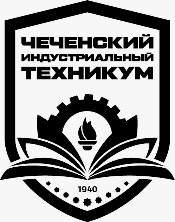 ГБПОУ «Чеченский индустриальный техникум»Методические рекомендации по разработке и оформлению рабочих программ   учебных   дисциплинИдентификатордокументаГБПОУ «Чеченский индустриальный техникум»Методические рекомендации по разработке и оформлению рабочих программ   учебных   дисциплин1 из 29 стр.Рассмотренона научно-методическом совете техникумаПротокол № ___ от «___» _____2020 г._____________Ф.Ш.КукаеваУТВЕРЖДАЮ:Директор ГБПОУ «Чеченский индустриальный техникум»_______________С.С. Заурбаев«____» ________________ 2020 г.Вид учебной работыОбъемчасовОбъем образовательной программы учебной дисциплины60в том числе:теоретические занятия20практические занятия20Самостоятельная работа8Промежуточная аттестация (экзамен)12Результаты обученияКритерии оценкиМетоды оценкиУмение ориентироваться в действующем налоговом законодательстве Российской Федерации;Оценка	«отлично»выставляется обучающемуся, если он глубоко	и	прочноусвоил программный материал	курса,исчерпывающе,последовательно, четко и логически стройно его излагает, умеет тесно	увязыватьтеорию с практикой, свободно справляется с задачами и вопросами, не	затрудняется	сответами	привидоизменении заданий,	правильнообосновывает принятые	решения,владеетразносторонними навыками и приемамивыполненияпрактических задач; оценка	«хорошо»выставляется обучающемуся, если он твердо знает материалОценка результатов выполнения практической работы Тестирование Устный опрос Письменный опрос Ситуационные задачи Выполнение сообщений, рефератов, докладов, эссе, синквейнов Заполнение таблиц Собеседование Дифференцированные задания по карточкамУмение формировать бухгалтерские проводки	по	начислению	иперечислению налогов и сборов в бюджеты различных уровней и оформления платежных документов для перечисления налогов и сборов в бюджетОценка	«отлично»выставляется обучающемуся, если он глубоко	и	прочноусвоил программный материал	курса,исчерпывающе,последовательно, четко и логически стройно его излагает, умеет тесно	увязыватьтеорию с практикой, свободно справляется с задачами и вопросами, не	затрудняется	сответами	привидоизменении заданий,	правильнообосновывает принятые	решения,владеетразносторонними навыками и приемамивыполненияпрактических задач; оценка	«хорошо»выставляется обучающемуся, если он твердо знает материалОценка результатов выполнения практической работы Тестирование Устный опрос Письменный опрос Ситуационные задачи Выполнение сообщений, рефератов, докладов, эссе, синквейнов Заполнение таблиц Собеседование Дифференцированные задания по карточкамОценка	«отлично»выставляется обучающемуся, если он глубоко	и	прочноусвоил программный материал	курса,исчерпывающе,последовательно, четко и логически стройно его излагает, умеет тесно	увязыватьтеорию с практикой, свободно справляется с задачами и вопросами, не	затрудняется	сответами	привидоизменении заданий,	правильнообосновывает принятые	решения,владеетразносторонними навыками и приемамивыполненияпрактических задач; оценка	«хорошо»выставляется обучающемуся, если он твердо знает материалОценка результатов выполнения практической работы Тестирование Устный опрос Письменный опрос Ситуационные задачи Выполнение сообщений, рефератов, докладов, эссе, синквейнов Заполнение таблиц Собеседование Дифференцированные задания по карточкамкурса, грамотно и по существу излагает его, не	допускаясущественных неточностей в ответе на вопрос, правильно применяет теоретические положения	прирешении практических вопросов и	задач,владеет необходимыми навыками и приемамиих выполнения;оценка«удовлетворительно»выставляется обучающемуся, если он имеет знания толькоосновного материала, но не усвоил его деталей,	допускаетнеточности,недостаточноправильные формулировки, нарушения логической последовательности визложениипрограммного материала, испытывает затруднения	привыполнениипрактических задач;оценка«неудовлетворительно»выставляется обучающемуся, который	не	знаетзначительной	частипрограммного материала, допускает существенные ошибки, неуверенно,	сбольшимизатруднениями решает практические	задачиили не справляется сними самостоятельно.Знание сущности и порядка расчетов налогов, сборов и страховых взносовОценка	«отлично»выставляется обучающемуся, если онОценка результатов выполнения практической работыЗнание нормативных правовых актов,Оценка	«отлично»выставляется обучающемуся, если онОценка результатов выполнения практической работыВид учебной работыОбъемчасовОбъем образовательной программы учебной дисциплины80в том числе:теоретические занятия40практические занятия20Самостоятельная работа8Промежуточная аттестация (экзамен)12обязанности по уплате налогов и сборов в соответствии снормами налоговогозаконодательства1Возникновение и прекращение налогового обязательства плательщика перед государством.Способы обеспечения исполнения обязанности по уплате налогов и сборов в соответствии с нормами налогового законодательства.Зачет и возврат излишне взысканных сумм обязательных платежей в бюджет.обязанности по уплате налогов и сборов в соответствии снормами налоговогозаконодательстваПрактические занятияПрактические занятия4обязанности по уплате налогов и сборов в соответствии снормами налоговогозаконодательства1Практическое занятие № 1 «Расчет платежей при предоставлении отсрочки по уплате налога»4обязанности по уплате налогов и сборов в соответствии снормами налоговогозаконодательства2Практическое занятие № 2 «Расчет платежей при предоставлении рассрочки по уплате налога»4Тема 4Налоговый контрольСодержание учебного материалаСодержание учебного материала4ОК1-5;ОК 9-10;ПК 3.1 - 3.4Тема 4Налоговый контрольТеоретические занятияТеоретические занятия2ОК1-5;ОК 9-10;ПК 3.1 - 3.4Тема 4Налоговый контроль1Сущность налогового контроля. Учет налогоплательщиков в налоговых органах Камеральные проверкиВыездные проверкиОК1-5;ОК 9-10;ПК 3.1 - 3.4Тема 4Налоговый контрольСамостоятельная работа обучающихсяКонспектирование текста учебника по вопросам:Нормативно-правовая база проведения налоговых проверок.Мероприятия, предшествующие проведению выездной налоговой проверке. Концепция системы планирования выездных налоговых проверокСамостоятельная работа обучающихсяКонспектирование текста учебника по вопросам:Нормативно-правовая база проведения налоговых проверок.Мероприятия, предшествующие проведению выездной налоговой проверке. Концепция системы планирования выездных налоговых проверок2ОК1-5;ОК 9-10;ПК 3.1 - 3.4Тема 5Порядокпринудительногоисполнения обязанности по уплате налогов и сборовСодержание учебного материалаСодержание учебного материала4ОК 1-5;ОК 9-10;ПК 3.1 - 3.4Тема 5Порядокпринудительногоисполнения обязанности по уплате налогов и сборовТеоретические занятияТеоретические занятия2ОК 1-5;ОК 9-10;ПК 3.1 - 3.4Тема 5Порядокпринудительногоисполнения обязанности по уплате налогов и сборов1Налоговая ответственность. Налоговое правонарушениеПорядок применения мер государственно-принудительного воздействия к налогоплательщикам, нарушившим нормы законодательного праваОК 1-5;ОК 9-10;ПК 3.1 - 3.4Тема 5Порядокпринудительногоисполнения обязанности по уплате налогов и сборовПрактические занятияПрактические занятия2ОК 1-5;ОК 9-10;ПК 3.1 - 3.4Тема 5Порядокпринудительногоисполнения обязанности по уплате налогов и сборов1Практическое занятие № 3	«Расчет штрафных санкций за налоговыеправонарушения»2ОК 1-5;ОК 9-10;ПК 3.1 - 3.4Тема 6Экономическая сущность налогов,Содержание учебного материалаСодержание учебного материала48ОК 9-10;ОК 1-5;ПК 3.1 - 3.4Тема 6Экономическая сущность налогов,Теоретические занятияТеоретические занятия30ОК 9-10;ОК 1-5;ПК 3.1 - 3.4сборов и страховых взносов, взимаемых в Российской Федерации1Экономическая сущность и основные элементы налогообложения федеральных налогов:Экономическая сущность НДС. Налогоплательщики и объект налогообложения Налоговая ставка. Налоговая база. Налоговый вычет. Порядок возмещения налога из бюджета. Налоговый период, порядок и сроки расчета и уплаты НДС.Экономическая сущность налога на прибыль. Налогоплательщики налога. Объект налогообложения. Порядок признание доходов и расходов для целей налогообложения. Ставка и налоговая база. Налоговый период, порядок и сроки расчета и уплаты налога на прибыль организаций.Экономическая сущность НДФЛ. Плательщики. Объекты налогообложения и налоговая ставка. Налоговые вычеты НДФЛ и порядок определения налоговой базы. Налоговый период, порядок и сроки расчета и уплаты НДФЛ. Экономическая сущность и основные элементы налогообложения региональных налогов:Экономическая сущность транспортного налога, налогоплательщики и объекты налога. Налоговые ставки, налоговая база. Порядок и сроки уплаты транспортного налога.Экономическая	сущность	налога на имущество	организаций.Налогоплательщики налога на имущество, объект налогообложения. Налоговая ставка налога, порядок расчета и сроки уплаты налога на имущество организаций.Экономическая сущность и основные элементы налогообложения местных налогов :Экономическая сущность налога на землю. Налогоплательщики, объект налогообложения. Налоговые ставки, налоговая база, порядок расчета налога на землю и сроки уплатыЭкономическая сущность и основные элементы страховых взносов:Фонд социального страхования Российской Федерации, Федеральный фонд обязательного медицинского страхования и территориальные фонды обязательного медицинского страхования. Пенсионный .фонд Российской Федерации.Экономическая сущность и основные элементы специальных налоговых режимов:Экономическая сущность единого сельскохозяйственного налога, налогоплательщики.Единый налог на вмененный доход и его место в налоговой системе Российской Федерации. Налогоплательщики ЕНВД.Практические занятияПрактические занятия141Практическое занятие № 4 «Расчет федеральных налогов»2Практическое занятие № 5 «Заполнение платежных поручений для перечисления федеральных налогов»3Практическое занятие № 6 «Расчет региональных налогов»4Практическое занятие № 7 «Заполнение платежных поручений для перечисления региональных налогов»5Практическое занятие № 8 «Заполнение платежных поручений для перечисления сборов»6Практическое занятие № 9 «Расчет страховых взносов»7Практическое занятие №	10	«Заполнение платежных поручений дляперечисления страховых взносов»Самостоятельная работа обучающихсяПодготовка докладов по вопросам:Особенности налогообложения кредитных организаций.Особенности налогообложения страховых организаций.Особенности налогообложения некоммерческих организаций.Особенности налогообложения иностранных организаций.Особенности налогообложения индивидуальных предпринимателей.Самостоятельная работа обучающихсяПодготовка докладов по вопросам:Особенности налогообложения кредитных организаций.Особенности налогообложения страховых организаций.Особенности налогообложения некоммерческих организаций.Особенности налогообложения иностранных организаций.Особенности налогообложения индивидуальных предпринимателей.4Промежуточная12аттестация(консультации,экзамен)Всего80Результаты обученияКритерии оценкиМетоды оценкиУмение ориентироваться в действующем налоговом законодательстве Российской Федерации;Оценка	«отлично»выставляется обучающемуся, если он глубоко	и	прочноусвоил программный материал	курса,исчерпывающе,последовательно, четко и логически стройно его излагает, умеет тесно	увязыватьтеорию с практикой, свободно справляется с задачами и вопросами, не затрудняется	сответами	привидоизменении заданий,	правильнообосновывает принятые	решения,владеетразносторонними навыками и приемамивыполненияпрактических задач; оценка	«хорошо»выставляется обучающемуся, если он твердо знает материал курса, грамотно и по существу излагает его, не	допускаясущественных неточностей в ответе на вопрос, правильно применяет теоретические положения	прирешении практических вопросов и задач, владеет необходимыми навыками и приемамиих выполнения;оценка«удовлетворительно»выставляется обучающемуся, если он имеет знания толькоОценка результатов выполнения практической работы Тестирование Устный опрос Письменный опрос Ситуационные задачи Выполнение сообщений, рефератов, докладов, эссе, синквейнов Заполнение таблиц Собеседование Дифференцированные задания по карточкамУмение формировать бухгалтерские проводки	по	начислению	иперечислению налогов и сборов в бюджеты различных уровней и оформления платежных документов для перечисления налогов и сборов в бюджетОценка	«отлично»выставляется обучающемуся, если он глубоко	и	прочноусвоил программный материал	курса,исчерпывающе,последовательно, четко и логически стройно его излагает, умеет тесно	увязыватьтеорию с практикой, свободно справляется с задачами и вопросами, не затрудняется	сответами	привидоизменении заданий,	правильнообосновывает принятые	решения,владеетразносторонними навыками и приемамивыполненияпрактических задач; оценка	«хорошо»выставляется обучающемуся, если он твердо знает материал курса, грамотно и по существу излагает его, не	допускаясущественных неточностей в ответе на вопрос, правильно применяет теоретические положения	прирешении практических вопросов и задач, владеет необходимыми навыками и приемамиих выполнения;оценка«удовлетворительно»выставляется обучающемуся, если он имеет знания толькоОценка результатов выполнения практической работы Тестирование Устный опрос Письменный опрос Ситуационные задачи Выполнение сообщений, рефератов, докладов, эссе, синквейнов Заполнение таблиц Собеседование Дифференцированные задания по карточкамУмение формировать бухгалтерские проводки	по	начислению	иперечислению страховых взносов в бюджет и внебюджетные фонды и оформления платежных документов для их перечисленияОценка	«отлично»выставляется обучающемуся, если он глубоко	и	прочноусвоил программный материал	курса,исчерпывающе,последовательно, четко и логически стройно его излагает, умеет тесно	увязыватьтеорию с практикой, свободно справляется с задачами и вопросами, не затрудняется	сответами	привидоизменении заданий,	правильнообосновывает принятые	решения,владеетразносторонними навыками и приемамивыполненияпрактических задач; оценка	«хорошо»выставляется обучающемуся, если он твердо знает материал курса, грамотно и по существу излагает его, не	допускаясущественных неточностей в ответе на вопрос, правильно применяет теоретические положения	прирешении практических вопросов и задач, владеет необходимыми навыками и приемамиих выполнения;оценка«удовлетворительно»выставляется обучающемуся, если он имеет знания толькоОценка результатов выполнения практической работы Тестирование Устный опрос Письменный опрос Ситуационные задачи Выполнение сообщений, рефератов, докладов, эссе, синквейнов Заполнение таблиц Собеседование Дифференцированные задания по карточкам